Svojim podpisom potvrdzujem, že   úplný názov klubu   mi ku dňu podpísania tohto tlačiva vyplatil všetky  záväzky, vyplývajúce z jeho zmluvných alebo zákonných povinností, ktoré mu vznikli k 28.2.2023;       a l e b ozáväzky, ktoré neboli uhradené v plnej výške / vôbec, uvádzam v príslušnej kolónke tohto tlačiva.  * = funkcia nie je povinná v I. lige žien**  = pre I. ligu žien je povinný min. masér Svojimi podpismi potvrdzujeme, že vyššie uvedená tabuľka zahŕňa zamestnancov, ako sú definovaní v Smernici SFZ pre štart v UWCHL a I. lige žien, zamestnaných v sledovanom období v našom klube.V   dňa  								   	___________________________________________________                                                                        		    			(podpis oprávnenej osoby žiadateľa o licenciu)Razítko klubu                 ___________________________________________________      	(podpis oprávnenej osoby žiadateľa o licenciu) UPOZORNENIE: Toto tlačivo nesmie byť zamestnancami podpísané skôr ako 1.3.2023 !	 _______________________________________________________________________________________________________________________________________________________     SFZ		         	     LICENČNÉ KONANIE 2022/2023          		strana 1/1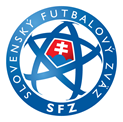  KLUBOVÝ LICENČNÝ SYSTÉM SFZ  Licenčné konanie – finančné licenčné kritériá, verzia 1222Tabuľka zamestnancov a záväzky voči zamestnancom podľa Smernice SFZ pre štart v UWCHL a v I. lige žien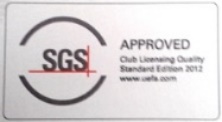 meno a priezviskofunkciapodpiszáväzky po splatnosti, termín/y splatnosti, čiastky v konaniach, komentár, ostatnéManažér pre ženský futbalMediálny* manažérHlavný tréner        A-družstva žienHlavný tréner        družstva WU15Hlavný tréner        družstva WU19Lekár A-družstva žienFyzioterapeut / masér**A-dr. žien